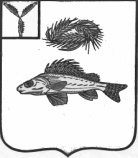 СОВЕТНОВОКРАСНЯНСКОГО МУНИЦИПАЛЬНОГО ОБРАЗОВАНИЯ ЕРШОВСКОГО РАЙОНА САРАТОВСКОЙ ОБЛАСТИРЕШЕНИЕот  25.04.2019 г.                                                                            №  10-31О внесении изменений в решение от 02.04.2010 г. № 12/17 «О порядке проведения антикоррупционной экспертизы нормативных правовых актов Новокраснянского муниципального образования»В целях приведения в соответствие с Федеральным законом от 04.06.2018   145-ФЗ, руководствуясь Уставом Новокраснянского муниципального образования, Совет Новокраснянского муниципального образования Ершовского районаРЕШИЛ:Дополнить  п. 2  приложения к решению от 02.04.2010 № 12/17 «О порядке проведения антикоррупционной экспертизы нормативных правовых актов органов местного самоуправления Новокраснянского муниципального образования» следующим текстом:«  Основными принципами организации антикоррупционной экспертизы нормативных правовых актов (проектов нормативных правовых актов) являются:Обязательность проведения атикоррупционной экспертизы проектов нормативных правовых актов;Оценка нормативного правового акта (проекта нормативного правового акта) во взаимосвязи с другими нормативными правовыми актами;Обоснованность, объективность и проверяемость результатов антикоррупционной экспертизы нормативных правовых актов (проектов нормативных правовых актов);Компетентность лиц, проводящих антикоррупционную экспертизу нормативных правовых актов (проектов нормативных правовых актов);Сотрудничество органов местного самоуправления Новокраснянского МО, а также их должностных лиц с институтами гражданского общества при проведении антикоррупционной экспертизы нормативных правовых актов (проектов нормативных правовых актов)Настоящее решение вступает в силу со дня официального опубликования (обнародования). Обнародовать настоящее постановление и разместить на официальном сайте администрации Ершовского муниципального района в сети Интернет.Глава Новокраснянскогомуниципального образования                                                                   Е.Ю.Кузнецова